Тема:  Прием деления для случаев вида 87: 29, 66:22.Цели: познакомить с делением вида 87:29 способом подбора, закрепление ранее изученного внетабличного умножения и деления.Коммуникативные УУД· Работа в парах;· Умение выражать свои мысли полно и точно;· Управление действиями партнера (оценка, коррекция);Регулятивные УУД· Анализ своих действий и управление  ими;· Оценка результатов продвижения по теме.Личностные УУД· Личностная заинтересованность в приобретении и расширении знаний и способов действий;· Объяснять выбор действий для решения.Оборудование:Учебный комплекс «Школа Россия»Ход урока:Организационный момент.Устный счет1.Внетабличное умножение и деление.-Найдите значение выражений. Соедините по порядку  соответствующие точки с числами, чтобы получилась картинка.60:20                   50*2                     80:20120:30                 16*245:3                     90:30100:20                 40:20-Какой рисунок получился? (лодка, корабль)2.Решение задачРазгадайте ребус и определите следующее задание, которое мы будем выполнять.-Сегодня мы отправимся с вами в путешествие на корабле?-Смотрите, каких животных мы видим впереди? (Дельфин, кит)-Самое большое морское животное, из представленных, как вы думаете какое? (Кит)-А самое быстрое? (Дельфин)-Составьте задачу, зная, что длина синего кита 42 м, а дельфина3 м. (Во сколько раз длина синего кита больше длины дельфина, или во сколько раз меньше длина дельфина, чем кита)-Как узнать во сколько раз одно число больше или меньше другого?-Запишите решение задачи в тетрадь.-Объясните, как делили 42 на 3-Какое действие будет обратным действию деления?-Составьте  обратную задачу.-Задайте вопрос так, чтобы задача решалась вычитанием.-Какие знания нам потребовались при выполнении устного счета?Вывод: Вспомнили случаи внетабличного умножения и деления,  обратные задачи.Сообщение темы и целей урока-Посмотрите, как называется наша лодка? (87:29)-Как вы думаете, почему такое странное название?-Что вы мне можете сказать о числах в этом выражении?-Значит мы сегодня с вами должны научиться делить двузначное число на двузначное.Изучение нового материала-Посовещайтесь в парах, какие у вас будут предположения решения таких выражений. Вспомните, какие выражения мы решали в устный счет.(Дети выходят к доске и демонстрируют способы решения. Если они затрудняются можно предложить решить выражение 66:22)-Давайте, это неизвестное число заменим окошечком.-Какое действие обратное действию деления?-Запишем.87:29=                      66:22=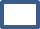 29*      =87               22* =66-Можете сразу сказать, какое это число?-Давайте подбирать. Начинаем с числа 2. Записываем и сравниваем результат.Пробуем следующее число 3, умножаем, сравниваем результат)-Какое это число?(3)Значит 87:29=3-Какой способ мы использовали при решении выражений?-Работаем по плану.1.Подбираем.2.Умножаем.3.Проверяем.ФизкультминуткаЗакрепление изученногоРешение выражений №1с18 с комментированием, последнее выражение решают самостоятельно. Взаимопроверка. -Рисуем знак на полях в тетради , если  вам что-то не понятно(? или +)Решение задач.А мы путешествуем дальше.Знаменитый ученый-путешественник Тур Хиердал отправился в плавание на папирусной лодке «Ра». Путь лежал через Атлантический океан. То, что он увидел, поразило его. Пластиковые сосуды, изделия из нейлона, пустые бутылки, мазут. Океан был загрязнен примерно 6 км в ширину, а в длину на 2 км больше.-Как вы думаете, что так поразило путешественника? -Давайте узнаем площадь загрязненного участка.-Форму, какой фигуры имеет пятно?-Изобразим модель этого пятна.-Что нужно знать, чтобы найти площадь? (длину и ширину)-Какова ширина пятна?-Какова длина пятна? (Неизвестно, но известно, что она на 2 км больше ширины)-Запишите решение задачи с пояснением в тетрадь.-Проверяем.Вывод: Вспомнили, как найти площадь прямоугольника.3. Решение уравнений.- А мы продолжаем путешествие.-Кто из вас знает, какое морское животное самое опасное? (дети высказывают предположения)-Вы узнаете о нем, если решите уравнение.27:Х=9    Х:3=7-Как называются числа при делении?-Какой компонент нам не известен?- Как его найти?-Запишите решение по вариантам.(1 в. первое уравнение,2в. - второе(Проверка. Тетради двух  учеников демонстрируется при помощи документ камеры. Остальные учащие,  проверяют правильность решения уравнения)(слайд)-Молодцы, вспомнили названия компонентов при делении, как его найти .-Кольчато- синий осьминог каждый год убивает больше людей, чем акула.Его жертвами становятся купающиеся в море, которые по неосторожности берут его в руки, чтобы лучше рассмотреть. И, хотя, длина его тела не превышает 3 см. Этот осьминог является одним из самых ядовитых существ на Земле.Рефлексия(8 сл)Я  узналЯ удивилсяЯ запомнилЯ пока не умеюМне надо научитьсяУ меня пока не получается-Используя смайлики. Покажите своё настроение. (Высказываются несколько детей)